Pour la titularisation des agents publics de Pôle emploi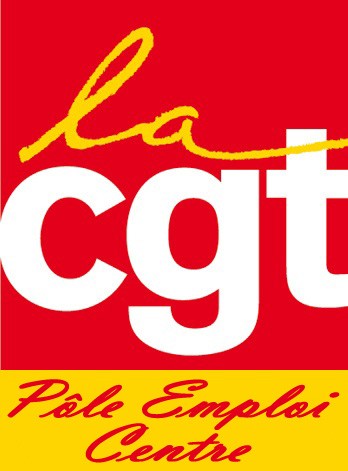 L’examen du projet de loi "déontologie et droits	et	obligations	des	fonctionnaires" devrait		commencer	dès	cet	automne.	Il comporte notamment un chapitre consacré aux agents non titulaires de droit public, et à ce titre, il intéresse tout particulièrement les agents publics de Pôle emploi.Les quelques 5000 agents non titulaires de droit public qui ont décidé de conserver leur statut d’agent de l’État en refusant d’opter pour un contrat de droit privé se trouvent aujourd’hui enfermés dans un "groupe en extinction”.Pour la CGT, les difficultés qu’ils rencontrent, tant en matière de déroulement de carrière que de gestion de leur statut particulier seraient réduites si les modifications légales et réglementaires nécessaires permettant que leur soit proposée leur titularisation comme fonctionnaires, étaient adoptées.Il a osé le dire !" Il faut liquider les liquidateurs "J-Y Cribier - DGARH amnésiqueA t’il aussi prévu de liquider les anciens directeurs régionauxex  liquidateurs  ???Ce sont nos luttes qui ont construit nos droits. Rejoignez-nous!C éG éT isez- vous !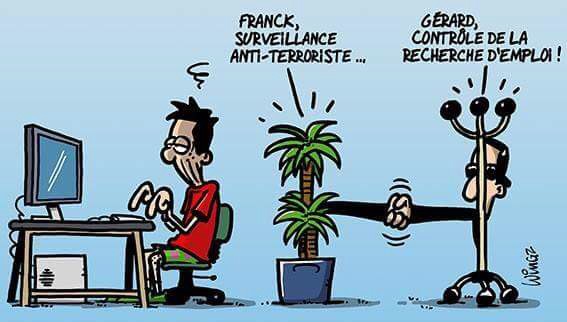 Appel à témoignagesOn peut pointer au Pôle emploi sans pour autant rester scotché à son canapé !Pour un projet de dossier sur les demandeurs d’emploi qui ne se laissent pas abattre et reprennent ou se lancent dans des activités, en gardant leur statut de chômeur, la journaliste Morgane Remy recherche des témoignages (anonymes ou pas). Elle a créé une annonce sur Facebook, nous a demandé de la diffuser et d’en parler avec l'espoir de récupérer quelques volontaires.Faites passer l’info.https://www.facebook.com/photo.php?fbid=1015 3324483826273&set=a.283889531272.183235.571986272&type=1&theaterCon sidérationsPour E. Macron et les grands patrons, les 35 heures sont le handicap économique absolu. Il l’a dit à nouveau au MEDEF fin août dernier en affirmant: "la gauche a longtemps cru que la France pourrait aller mieux en travaillant moins. C’étaient des fausses bonnes idées".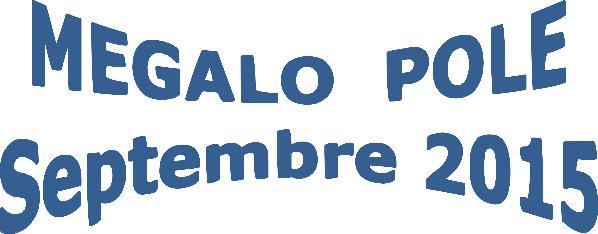 N’en déplaise à l’ami de la finance, il n’y a jamais eu autant de créations d’emplois que lorsque cette vraie bonne idée a été mise en œuvre. Entre 1997 et 2001, le chômage a diminué en France dans des proportions inédites après l’entrée en vigueur de la loi Aubry (vous trouverez un dossier complet sous bastamag).Aucun autre dispositif n’ayant contribué à créer autant d’emploi, la CGT veut aller plus loin. La réduction du temps de travail peut recréer de l’emploi, de la croissance, et une dynamique de négociation comme au moment des 35 heures. C’est pourquoi nous ferons des propositions concrètes pour une loi sur les 32 heures économiquement viable et profitable à tous.Pour la CGT , si on veut faire de la lutte contre le chômage et les inégalités une priorité, il faut mettre ce débat au centre du dialogue social.Grève des EOS le 29 septParce que la DG continue de mépriser et de casser leur métier, les psychos du travail seront en grève le 29 septembre 2015.La CGT leur apporte tout son soutien dans la défense de la complémentarité, la diversité de leurs interventions  et de  leurs  compétences pour un meilleur service public de l’emploi. A leurs cotés, la CGT combat la dépossession et la disparition de nos métiers qui s’accélère.